29.05.2020 (1 –й г. об.) «Раз - ступенька, два – ступенька»Тема: Счет по образцу и названному числу, независимость числа от пространственного расположения предметов.Уважаемые родители!Сегодня цель нашего занятия –   повторить с детьми счет, цифры.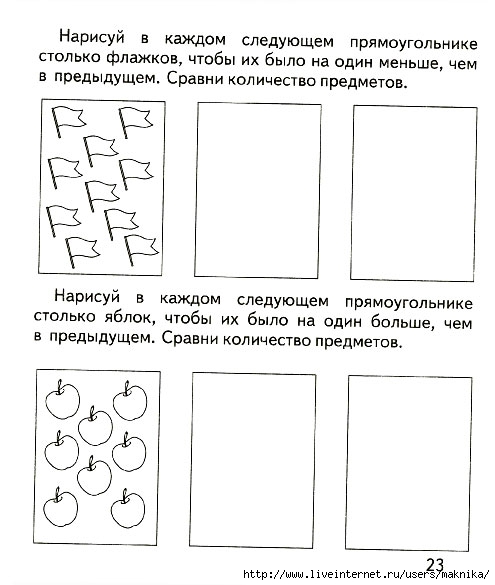 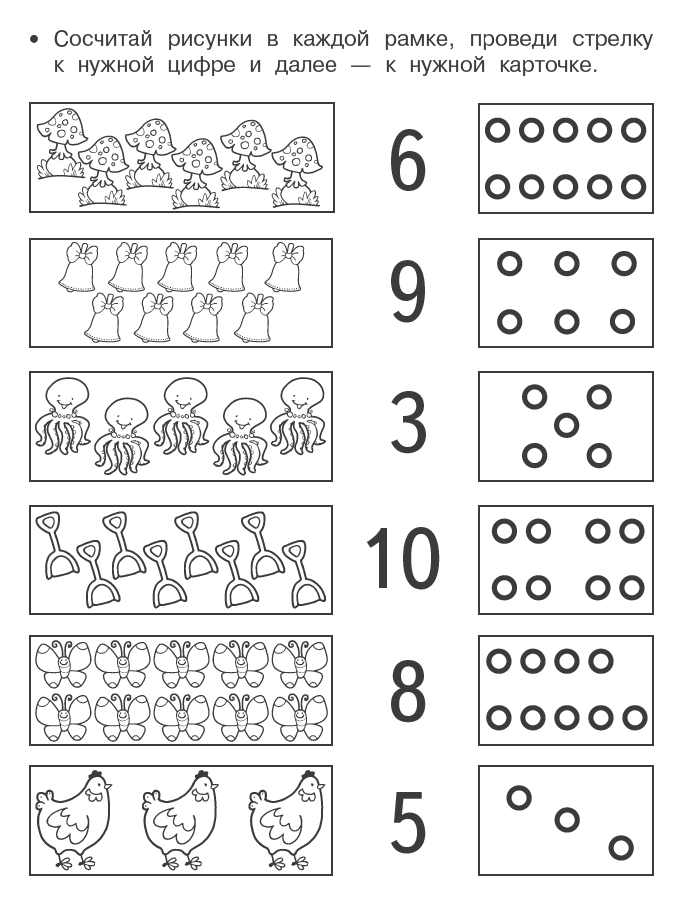 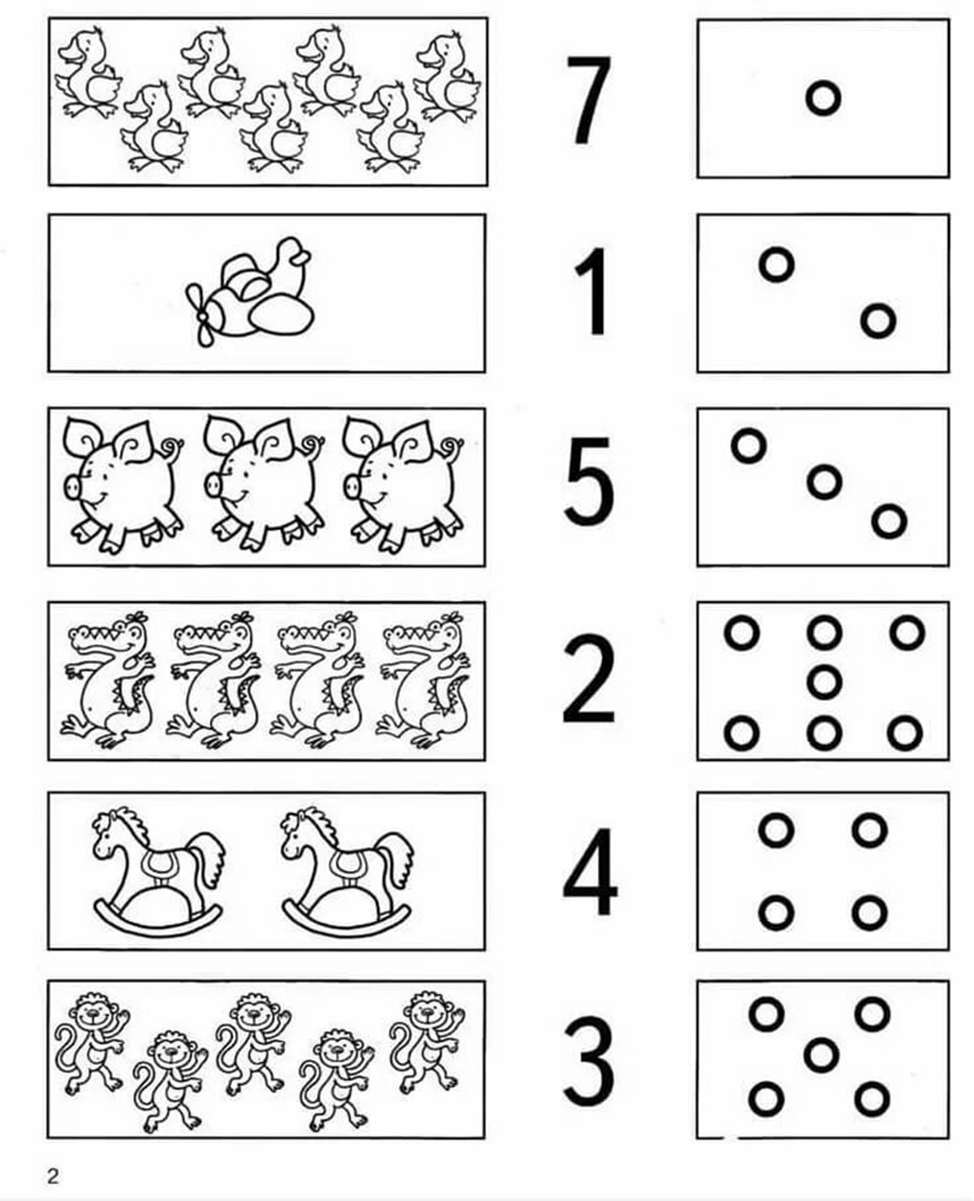 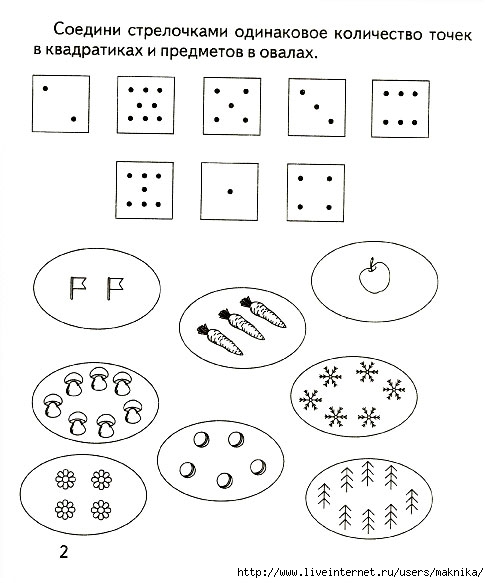 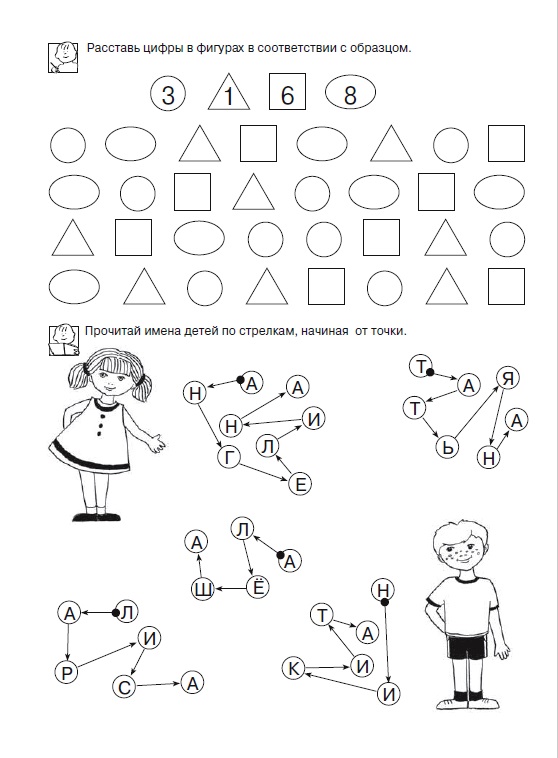 Домашнее задание: Фотоотчеты  выполненных   заданий, я  жду в группах  посредством связи через WhatsApp. Спасибо!